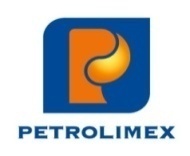 BÁO CÁOKẾT QUẢ KIỂM TRA GIÁM SÁT NĂM 2020Căn cứ Luật doanh nghiệp, Căn cứ Điều lệ Công ty cổ phần Vận tải và dịch vụ Petrolimex Hải Phòng;Thực hiện chức năng nhiệm vụ của Ban kiểm soát theo quy định của Luật doanh nghiệp và Điều lệ Công ty;Căn cứ Báo cáo tài chính năm 2020 đã được kiểm toán bởi Công ty TNHH Kiểm toán An Việt và kết quả các kỳ kiểm tra, kiểm soát, trên cơ sở các hồ sơ, chứng từ, tài liệu liên quan đến quá trình hoạt động sản xuất kinh doanh năm 2020 của Công ty.	Ban kiểm soát Công ty cổ phần vận tải và dịch vụ Petrolimex Hải Phòng báo cáo kết quả kiểm soát các mặt hoạt động sản xuất kinh doanh năm 2020 như sau:PHẦN I: KẾT QUẢ KIỂM SOÁT HOẠT ĐỘNG SXKD NĂM 2020I. Hoạt động của Ban kiểm soát năm 2020: 	Trong năm 2020, Ban kiểm soát đã hoạt động theo đúng Quy chế và Điều lệ công ty, Soát xét báo cáo tài chính tại Công ty mẹ và công ty thành viên. Ban kiểm soát đã tập trung vào các vấn đề trọng yếu, chú trọng kiểm soát mức độ an toàn và hiệu quả, cụ thể:- Giám sát hoạt động điều hành và quản lý của Hội đồng quản trị, Ban giám đốc;	- Giám sát tình hình thực hiện và kết quả triển khai nghị quyết Đại hội cổ đông năm 2020. Tham dự đầy đủ các phiên họp thường kỳ của HĐQT để nắm rõ tình hình hoạt động của Công ty, tham gia góp ý về định hướng điều hành kinh doanh, theo dõi, kiểm tra tình hình thực hiện các nghị quyết, quyết định của HĐQT;- Giám sát sự tuân thủ quy định pháp luật và Điều lệ của công ty;- Giám sát sự phối hợp hoạt động giữa BKS, HĐQT, Ban điều hành và cổ đông;- Qua quá trình kiểm tra giám sát năm 2020 Ban kiểm soát đã có các ý kiến trực tiếp tới Tổng Giám đốc Công ty về kết quả kiểm tra, giám sát của Ban kiểm soát.- Trong quá trình hoạt động, Ban kiểm soát đã thường xuyên trao đổi thông tin với Ban điều hành và các phòng ban nghiệp vụ Công ty để giải quyết công việc theo đúng nhiệm vụ, quyền hạn được quy định tại Điều lệ Công ty, đảm bảo tính độc lập, khách quan và đúng luật định.II. Kết quả thẩm định báo cáo tài chính:	Xác nhận báo cáo quyết toán năm 2020 của Công ty CP vận tải và dịch vụ Petrolimex Hải Phòng phản ánh trung thực, hợp lý các khía cạnh trọng yếu tình hình tài chính và luồng lưu chuyển tiền tệ.Kết quả sản xuất kinh doanh năm 2020 đã phản ánh đầy đủ doanh thu, chi phí phát sinh theo đúng chế độ tài chính kế toán hiện hành của Nhà nước.  Công ty đã lập các Báo cáo tài chính, Báo cáo tài chính hợp nhất theo chuẩn mực kế toán Việt Nam. Báo cáo quyết toán tài chính Công ty mẹ và Công ty con, báo cáo tài chính hợp nhất đã được kiểm toán bởi Công ty TNHH Kiểm toán An Việt theo các chuẩn mực. Các chỉ tiêu tài chính cơ bản:III. Hoạt động của Bộ máy quản lý điều hành và HĐSXKDHoạt động của Ban quản lý điều hànhTrong năm 2020, HĐQT họp 9 phiên, lấy ý kiến bằng văn bản 04 lần, tổ chức thành công Đại hội đồng cổ đông năm 2020, đã ban hành các Nghị quyết, Quyết định và triển khai thực hiện các Nghị quyết, quyết định theo đúng trình tự và tuân thủ chặt chẽ quy định của Nhà nước, Điều lệ Công ty. Tổng hợp tình hình thực hiện một số Nghị quyết, chỉ đạo lớn chủ yếu của HĐQT năm 2020 cụ thể:Đầu tư phát triển đội tàu: cơ cấu lại đội tàu sông theo hướng thanh lý tàu cũ hết niên hạn sử dụng, đầu tư đóng mới tàu thay thế. Năm 2020, Công ty đã thanh lý tàu PTS03 với giá trị thanh lý là 795 triệu (giá chưa thuế VAT).   	Việc sửa chữa lớn tài sản: triển khai sửa chữa tàu biển, tàu sông đảm bảo tiến độ như kế hoạch đã đề ra. Cụ thể, năm 2020 Công ty đã quyết toán sửa chữa định kỳ 07 phương tiện: là PTS07, PTS11, PTS18, PTS19, PTS22, PTS24, PTS27 với tổng chi phí sửa chữa là 5.544 triệu đồng; Sửa chữa giữa kỳ 01 phương tiện PTS23 với tổng chi phí 803 triệu đồng. 	Đầu tư lắp đặt cẩu hàng tàu PTSHAIPHONG02, đầu tư lắp đặt 03 cột bơm với tổng giá trị là 493 triệu đồng.Kiện toàn bộ máy lãnh đạo: trong năm 2020 HĐQT đã bầu Chủ tịch HĐQT mới cho thời gian còn lại của nhiệm kỳ 2017-2022 vào ngày 17/06/2020; bổ nhiệm thêm 01 Phó Tổng giám đốc phụ trách kinh doanh. Công ty cũng đã bổ nhiệm lại chức danh Trưởng phòng Tổ chức - Hành chính; bổ nhiệm thêm 01 Phó phòng Kế toán -Tài chính; Bổ nhiệm thêm 01 Phó phòng Kỹ thuật - An toàn tàu biển; bãi nhiệm chức danh Trưởng phòng, giao nhiệm vụ Phó phụ trách phòng Kỹ thuật - An toàn tàu biển.  	Hoàn thiện và nâng cao hiệu quả công tác quản trị doanh nghiệp: Sửa đổi Điều lệ Công ty, xây dựng Quy chế quản trị nội bộ và sửa đổi Quy chế Tổ chức và hoạt động của HĐQT trình ĐHCĐ phê duyệt năm 2021. 	Thuê đơn vị kiểm toán An Việt thực hiện kiểm toán dự án Đông Hải để hoàn thiện các thủ tục liên quan đến dự án và xây dựng Quy chế Quản lý đầu tư. 	2. Tình hình thực hiện kế hoạch SXKD, lợi nhuận và thực hiện nghị quyết Đại hội đồng cổ đông:Trước những khó khăn của nền kinh tế nói chung và ngành vận tải nói riêng, Công ty đã có cố gắng đạt được kết quả nhất định:Sản lượng+ Sản lượng vận tải là 1.299 ngàn M3 bằng 101% kế hoạch năm và bằng 94% so với năm 2019. Trong đó vận tải sông đạt 109% so với KH và bằng 99% so với năm 2019; vận tải ven biển bằng 94% so với KH và bằng 90% so với năm 2019.+ Kinh doanh xăng dầu: Tổng sản lượng bán hàng đạt 5.973 m3 bằng 115% kế hoạch năm và bằng 91% so với năm 2019.Doanh thuTổng doanh thu và thu nhập khác năm 2020 đạt 322 tỷ đồng bằng 101% kế hoạch năm và bằng 92% so với năm 2019.  Chi phíTổng chi phí bán hàng và chi phí quản lý là 24 tỷ đồng bằng 97% kế hoạch năm và bằng 108% so với năm 2019. Giá vốn hàng hóa dich vụ là 287 tỷ bằng 101% so với  kế hoạch và bằng 91% so với năm 2019. Lợi nhuậnTổng lợi nhuận trước thuế  năm 2020 là 8.070 tỷ đồng  đạt 133% kế hoạch năm, và bằng 111% so với năm 2019. Trong đó: 	*Kinh doanh vận tải lãi 8.306 triệu (đã trừ chi phí lãi vay cho đầu tư tàu)*Kinh doanh xăng dầu lỗ 498 triệu*Kinh doanh hàng hóakhác (gas, dầu mỡ nhờn….) lãi 24 triệu.*Kinh doanh bất động sản và dịch vụ khác lãi 1.614 triệu*Kinh doanh dịch vụ sửa chữa đóng mới phương tiện thuỷ lãi 313 triệu.*Hoạt động tài chính và hoạt động khác: lỗ 1.689 triệu 3. Quản lý tài chính và các mặt hoạt động khác:*Hiệu quả sử dụng vốn: Tỷ suất lợi nhuận sau thuế trên vốn chủ sở hữu đạt 7,7% tăng 2,4% so với KH năm (5,3%), tăng 2% so với năm 2019 (5,7%). Chỉ số lợi nhuận sau thuế trên tài sản đạt 2,5%. Năm 2020, tỷ suất lợi nhuận trước và sau thuế trên vốn chủ sở hữu đều cao hơn năm 2019 và cao hơn KH đề ra. Các hệ số chỉ tiêu lợi nhuận, tỷ suất lợi nhuận/vốn chủ sở hữu cho thấy Công ty đã sử dụng vốn có hiệu quả.* Khả năng thanh toán: khả năng thanh toán nợ tăng nhẹ so với năm 2019. Cụ thể: hệ số thanh toán hiện thời bằng 0,6; hệ số thanh toán tổng quát là 1,5; hệ số thanh toán nhanh là 0,3.Chỉ tiêu nợ phải trả/vốn CSH năm 2020 là 2,1 lần (so với năm 2019 là 2,38 lần). Các chỉ số này cho thấy vẫn tiềm ẩn một số rủi ro trong thanh toán nợ ngắn hạn và nhu cầu sử dụng vốn lưu động.* Đánh giá tình hình quản lý chi phí kinh doanh, quản lý công nợ phải thu khách hàng: Năm 2020, chi phí bán hàng và quản lý bằng 97% KH năm và bằng 107% so với cùng kỳ năm 2019. Năm 2020, khi xây dựng kế hoạch tuy Công ty đã tính trước đến yếu tố ảnh hưởng của dịch COVID nhưng do việc giãn cách xã hội nên nhiều khoản mục chi phí như tiền điện, dịch vụ mua ngoài, công tác phí, chi phí giao dịch, văn phòng phẩm đều giảm. Tuy nhiên chi phí tiền lương của khối gián tiếp và cửa hàng vẫn  tăng thêm so với kế hoạch là 328 triệu đồng.-  Số dư nợ phải thu tại 31/12/2019 là 13,1 tỷ đồng, số dư nợ phải thu tại thời điểm 31/12/2020 là 20,7 tỷ đồng, tăng 7,6 tỷ đồng. Trong năm Công ty đã  hoàn thành việc xử lý khoản công nợ khó đòi tồn từ nhiều năm trước. Tuy nhiên tại thời điểm 31/12/2020 số dư công nợ quá cao, chủ yếu từ khoản phải thu khách hàng của dự án xây nhà Đông Hải và tiền tồn dầu của tàu PTSHP02, PTSHP03.     	* Công tác quản trị doanh nghiệp: Công tác quản trị doanh nghiệp tiếp tục được quan tâm thông qua việc hoàn thiện các quy định, quy trình quản lý và đảm bảo các quy trình, quy định này được thực hiện.Nhận xét, đánh giá của Ban kiểm soát:Trong năm 2020 với tinh thần nỗ lực phấn đấu của tập thể CBCNV, Công ty đã hoàn thành xuất sắc kế hoạch Lợi nhuận ĐHCĐ đề ra với tỷ lệ tăng 133% so với KH năm .Thu nhập bình quân của người lao động đạt 14,2 triệu đồng/người/tháng bằng 115% kế hoạch và bằng 114% so với  năm  2019. Do tiềm lực tài chính còn hạn chế nên việc sử dụng nguồn vốn vay và nợ ngắn hạn ngoài vốn vay dài hạn ngân hàng để đầu tư tài sản dài hạn luôn tiềm ẩn rủi ro trong việc thanh toán ngắn hạn hoặc thiếu vốn lưu động tạm thời. Công ty cũng đã cố gắng tăng cường các giải pháp trong việc cân đối và sử dụng nguồn vốn vay và vốn chiếm dụng ngắn hạn hợp lý nhất để giảm chi phí lãi vay, nâng cao hiệu quả kinh doanh. PHẦN II - KIẾN NGHỊ CỦA BAN KIỂM SOÁTNăm 2021, diễn biến của dịch COVID-19 trên toàn thế giới vẫn rất khó lường.  Tuy công tác kiểm soát dịch bệnh  của Việt Nam ta làm rất tốt nhưng nền kinh tế vẫn bị ảnh hưởng rất lớn. Công ty cần phải tích cực bám sát, nắm bắt thị trường để hoạch định kế hoạch kinh doanh một cách kịp thời, giảm thiểu rủi ro kinh doanh. + Tiếp tục phát huy, tận dụng mọi nguồn lực, khai thác hiệu quả đội tàu, đặc biệt là tàu PTS HAIPHONG02,03.+ Đẩy nhanh tiến độ hoàn thành  việc đóng mới 01 tàu sông  để đưa vào khai thác thay cho 01 tàu đã thanh lý trong năm 2020.+ Cần tiếp tục tận dụng các nguồn lực, sự hỗ trợ của các đối tác để hạn chế các rủi ro thanh toán trong ngắn hạn như việc đàm phán kéo giãn kỳ trả nợ, đặc biệt tăng cường công tác quản lý và thu hồi công nợ… và nâng cao hiệu quả sử dụng vốn. Phấn đấu hoàn thành kế hoạch mà nghị quyết Đại hội đồng cổ đông đã đề ra.+ Rà soát, đánh giá, phân tích kỹ các yếu tố chi phí ảnh hưởng lớn đến giá thành vận tải. Tiếp tục chú trọng việc tiết giảm chi phí một cách tối đa để thu hồi vốn nhanh nhất, giảm áp lực lãi vay.+ Năm nay mức thu nhập bình quân chung của người lao động đã được tăng lên là 14,2triệu đồng/người/tháng nhưng trên thực tế với ngành nghề kinh doanh chính là vận tải, nhất là với khối vận tải ven biển, thì mức thu nhập của người lao động ở các khối này vẫn ở mức thấp nên người lao động không gắn bó với công việc, việc tuyển dụng lao động trực tiếp trong hầu hết các lĩnh vực kinh doanh của Công ty đều rất khó khăn. Song song với với việc tăng lợi nhuận, Công ty cũng nên xem xét điều chỉnh tăng lương tháng cho các bộ phận còn thấp để thu hút lao động làm việc lâu dài cho Công ty.+ Tăng cường công tác ngăn ngừa rủi ro tránh gây thiệt hại về kinh tế, ảnh hưởng đến uy tín của công ty, nhất là lĩnh vực phòng chống cháy nổ, hao hụt xăng dầu và chất lượng xăng dầu.+ Đào tạo nâng cao trình độ và ý thức trách nhiệm của đội ngũ thuyền viên đặc biệt trong khâu đảm bảo an toàn, quản lý chất lượng và khối lượng hàng hóa.+Tiếp tục hoàn thiện các quy chế quản lý nội bộ. + Đẩy nhanh tiến độ thực hiện hợp đồng rà soát dự án xây nhà Đông Hải với Công ty kiểm toán An Việt.		Trên đây là báo cáo về kết quả kiểm tra giám sát hoạt động năm 2020 của  Ban kiểm soát Công ty cổ phần vận tải và dịch vụ Petrolimex Hải Phòng trình Đại hội cổ đông thường niên năm 2021.		Ban kiểm soát xin chân thành cảm ơn HĐQT, Ban Tổng giám đốc cũng như toàn thể CBCNV, các quý vị cổ đông của Công ty đã tín nhiệm, quan tâm, phối hợp và tạo điều kiện để Ban kiểm soát hoàn thành nhiệm vụ của mình.TCTY VẬN TẢI THỦY PETROLIMEXCỘNG HÒA XÃ HỘI CHỦ NGHĨA VIỆT NAMCTCP VẬN TẢI VÀ DỊCH VỤ PETROLIMEX HPĐộc lập - Tự do - Hạnh phúcTTTÊN CHỈ TIÊUĐVTNăm nay (31/12/2020)Năm trước   (31/12/2019)Tăng (+) giảm (-)1Tổng tài sảnTr.đồng  287 058  304 895-  17 837Tài sản ngắn hạn,,  49 758  46 876  2 882Tài sản dài hạn,,  237 300  258 019-  20 7192Tổng nguồn vốn,,  287 058  304 895-  17 837Nợ phải trả,,  194 908  214 710-  19 802Nợ ngắn hạn,,  87 528  91 918-  4 390Nợ dài hạn,,  107 380  122 792-  15 412Nguồn vốn chủ sở hữu,,  92 150  90 185  1 965Tr/đó:  Vốn điều lệ,,  55 680  55 6800   3Cơ cấu tài sản%Tài sản ngắn hạn/Tổng tài sản,,17,3%15,4%2,0%Tài sản dài hạn /Tổng tài sản,,82,7%84,6%- 2,0%4Cơ cấu nguồn vốn%Nợ phải trả/Tổng nguồn vốn,,67,9%70,4%- 2,5%Nợ phải trả/vốn CSH,,211,5%238,1%- 26,6%5Hệ số thanh toánLầnHệ số thanh toán tổng quát,,1,51,40,1Hệ số thanh toán hiện thời,,0,60,50,1Hệ số thanh toán nhanh ,,0,30,30,06Doanh thu, lợi nhuậnTổng doanh thu và thu nhậpTr.đồng  322 892  347 342-  24 450Doanh thu bán hàng và CCDV"321 981346 074-  24 093Lợi nhuận trước thuế,,  8 070  7 244   826Lợi nhuận sau thuế,,  7 136  5 151  1 985Tỷ suất lợi nhuận ST / Doanh thu%2,2%1,5%0,7%Tỷ suất lợi nhuận TT/Vốn CSH%8,8%8,0%0,7%Tỷ suất lợi nhuận ST/Vốn CSH%7,7%5,7%2,0%Tỷ suất lợi nhuận ST/Tổng tài sản%2,5%1,7%0,8%Tỷ suất lợi nhuận/vốn cổ phần%14,5%13,0%1,5%7   Giá trị sổ sách của cổ phiếuĐồng/CP  16 550  16 197   353Nơi nhận:Cổ đông Cty (để xin ý kiến)HĐQT, BKS Công ty.Lưu VT.TM. BAN KIỂM SOÁTTrưởng banPhạm Hồng Anh